Mahavir Education Trust'sShah & Anchor Kutchhi Engineering College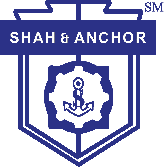 Institute Innovation Council 2.0AbstractTeam Name:Team Details (Team size must be 3):Problem Title:Kindly elaborate on your understanding of the problem chosen? (Max 250 words)Understanding of the ProblemMost Challenging aspect of the problemReason for Choosing this problemKindly share how do you plan to approach the problem chosen? (Max 300 words)ApproachApproach Diagram if possiblePlatform/Coding Language/FrameworkDatabaseExternal ToolsFortnightly targetsWhy do you think your team will be able to implement a winning solution? (Max 300 words)Previous Projects UndertakenTeam StrengthsTeam AchievementsPersonal MotivationsNameBranchClassRoll No.Leader/Member